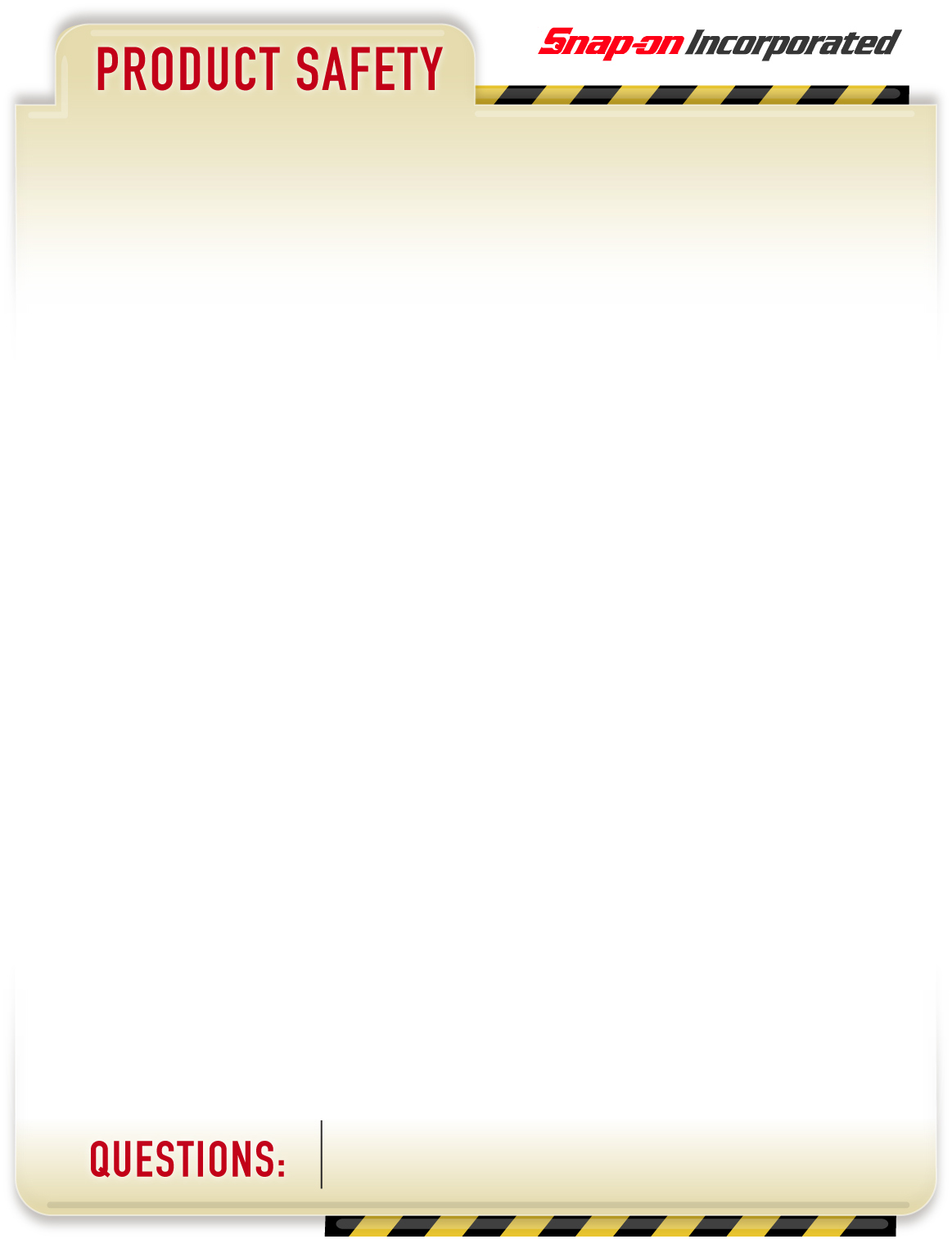 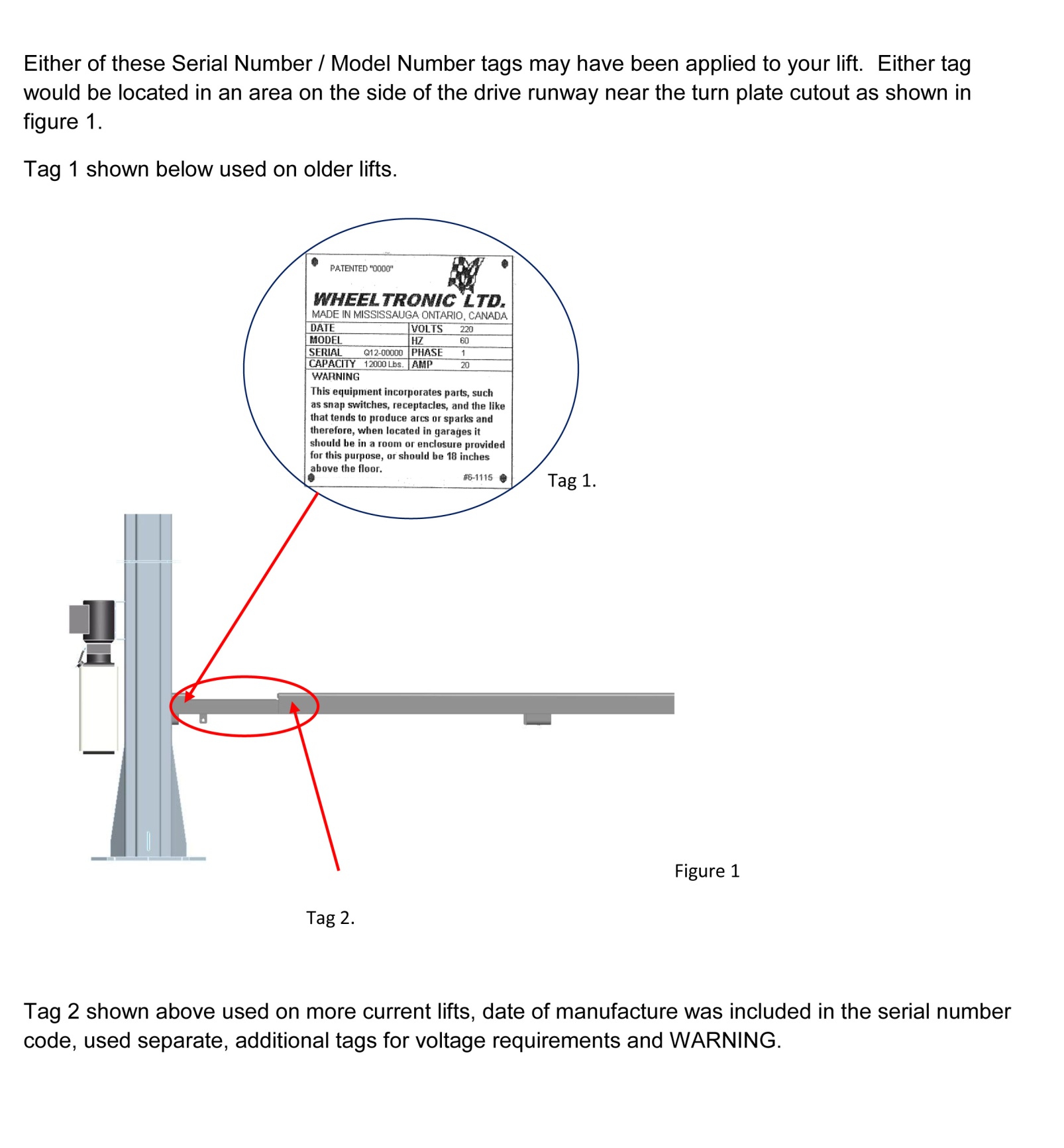 Page 3 of 3